Ο πολύ λαίμαργος λαγός που έφαγε όλο το βουνόΚατάπιε  όλους  τους θάμνους,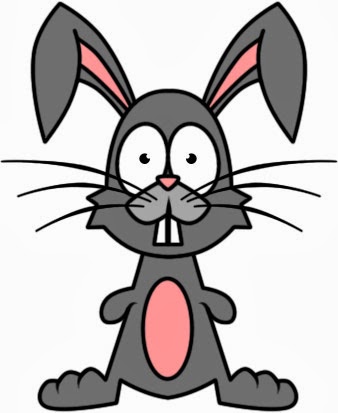 όλα τα μαρούλια, όλα  τα καρότα,και τα αγγουράκιαόλα τα κραμπιά, όλες τις  κουρβούλες,όλα τα λάχανα,και με μεγάλη βουλιμίαόλες τις φραουλιές και τις καρπουζιές.Και  πράγμα που δεν πρέπει,δεν άφησε ούτε  χορταράκι,δεν  άφησε ούτε κοτσανάκι.Κι έμεινε μεμιάς  στη μέση μιας  μεγάλης  ερημιάς. <<Τα΄χαψα όλα –είπε- μια κι έξω,ώρα να χωνέψω το χορτάρι και τους θάμνους, τα κακόμοιρα τα μαρουλάκια>>.Είδε  τότε να΄ρχονται  απο μακριά  δύο σκυλάκια τρομερά  και τρείς τέσσερις  κυνηγούς  με  όπλα  τρομερά!<<Αχ! –σκέφτηκε- τι συμφορά.  Έρχονται να με σκοτώσουν, να με κάνουν  τταβά και  ξιδάτο  με τα αυγά!Τι τις ήθελα τις  τρέλλες;Τι τρομάρα!Τι τρεμούλα!Αχ, μανούλα μου, γλυκιά  μανούλα!>>Τι να κάνει τι;Ούτε χορτάριγια να κρυφτεί,ούτε θάμνους να φάει για να έχει όρεξη να τρέξει να τους ξεφύγει.<<Αχ!, -φώναξε- τι φρίκη. Έφαγα  το βουνόΠου με έκρυβε!Δεν άφησα ούτε χορταράκι.Ήτανε  μέγαλο κρίμανα φάω και τον τελευταίο<<ΘΑΜΝΟ>>Δεν είχε άλλη λύση… <<Προτού με κάνουν λιώμαπρέπει αυτή η ερημιάνα ξαναβλαστήσει>>,είπε  ο  λαγός κι άνοιξε το στόμα τουκαι βγήκαν όλα έξω. Οι θάμνοι,τα φύλλα των δέντρωνόλο το χορτάρι,όλα τα μαρούλια, τα αγγουράκιακαι τις μεγάλες καρπουζιές.Έκανε ο λαγός ένα μεγάλο πήδημαστο δέντρο χωρίς φύλλαανέβηκε και σώθηκε!Κι απο τότε του κόπηκε η<<ΛΑΙΜΑΡΓΙΑ>>και τρώει το χορταράκιλίγο λίγο!Ραφαέλλα Περικλέους 